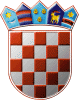 REPUBLIKA HRVATSKAGRADSKO IZBORNO POVJERENSTVOGRADA RIJEKEKLASA: 021-01/19-01/18URBROJ: 2170/01-16-00-19/17RIJEKA, 15. travnja 2019.Na osnovi članka 18. stavka 1. i 2., članka 20. stavka 1., 2. i 4. te članka 41. točke 4.  Zakona o izboru vijeća i predstavnika nacionalnih manjina ("Narodne novine", broj 25/19), Gradsko izborno povjerenstvo Grada RIJEKE, odlučujući o prijedlogu predlagatelja SRPSKO NARODNO VIJEĆE - NACIONALNA KOORDINACIJA VIJEĆA SRPSKE NACIONALNE MANJINE U REPUBLICI HRVATSKOJ, utvrdilo je, prihvatilo i objavljujePRAVOVALJANULISTU KANDIDATA ZA IZBOR ČLANOVA VIJEĆA SRPSKE NACIONALNE MANJINE U GRADU RIJECIPredlagatelj:SRPSKO NARODNO VIJEĆE - NACIONALNA KOORDINACIJA VIJEĆA SRPSKE NACIONALNE MANJINE U REPUBLICI HRVATSKOJ - SNVKandidati/kandidatkinje:VESNA BLANUŠA; SRPKINJA; RIJEKA, BECIĆEVA 7; rođ. 01.10.1961.; ŽĐURO BUDISAVLJEVIĆ; SRBIN; RIJEKA, MARTINA KONTUŠA 33; rođ. 07.01.1937.; MDRAGAN ČENIĆ; SRBIN; RIJEKA, KREŠIMIROVA 10; rođ. 28.03.1955.; MMARA DRAGELJEVIĆ; SRPKINJA; RIJEKA, PLASE 17/11; rođ. 05.02.1964.; ŽMILAN ERAKOVIĆ; SRBIN; RIJEKA, FRANJE PILEPIĆA PAVINA 30; rođ. 15.07.1977.; MNADA GOJKOVIĆ; SRPKINJA; RIJEKA, CIOTTINA 9; rođ. 15.03.1946.; ŽRADMILA IVANČEVIĆ; SRPKINJA; RIJEKA, VERE BRATONJE 25; rođ. 03.01.1955.; ŽDRAGIŠA LAPTOŠEVIĆ; SRBIN; RIJEKA, OSJEČKA 74E; rođ. 24.07.1958.; MDRAGAN MARIĆ; SRBIN; RIJEKA, DOBRIŠE CESARIĆA 3; rođ. 04.03.1982.; MVASO OGRIZOVIĆ; SRBIN; RIJEKA, KVATERNIKOVA 46A; rođ. 16.07.1950.; MMILE OPAČIĆ; SRBIN; RIJEKA, ZDRAVKA KUČIĆA 29; rođ. 16.06.1959.; MBOŠKO ORLIĆ; SRBIN; RIJEKA, MILANA RUSTANBEGA 25; rođ. 10.09.1953.; MSTEVAN POPOVIĆ; SRBIN; RIJEKA, CVJETNA 5; rođ. 19.09.1937.; MDAMIR RADOVIĆ; SRBIN; RIJEKA, JANKA POLIĆA KAMOVA 37A; rođ. 21.05.1979.; MBRANKO VRCELJ; SRBIN; RIJEKA, RASTOČINE 1; rođ. 13.08.1946.; MPREDSJEDNIKVLADO BOSNER, v.r. 